  Khyber Medical University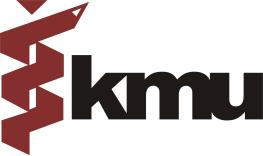   PeshawarAPPLICATION FORM FOR RETOTALINGName of Candidate:_____________________________________________________Father’s Name:_________________________________________________________Name of Examination:___________________________________________________Center of Examination:__________________________________________________Subject(s) in which retotaling to be desired:Fee of Rs.___________ Deposited vide____________ Receipt/DD no._____________Dated_____________in the name of Treasurer, Khyber Medical University NOTE:  Retotaling is allowed within a period of Seven (07) working days, after the declaration of the result, no application / request will be entertained after the lapsed of 07 working days.Roll NoYear of ExaminationAnnual / SupplyDate of Declaration of ResultSubjectMarks ObtainedMarks ObtainedTotal MarksApplying for Retotaling in Theory or VivaSubjectTheoryVivaTotal MarksApplying for Retotaling in Theory or VivaJustification (Optional)